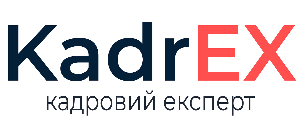 ________________________________________________
назва підприємства
НАКАЗ«___»___ 20___                                      _________________                                                    № ______Про встановлення простою у зв’язку з введенням воєнного стануУ зв’язку з військовою агресією Російської Федерації проти України та запровадженням воєнного стану згідно із Указом України «Про введення воєнного стану в Україні» від 24.02.2022 р. № 64/2022, на підставі ст. 113 КЗпП та положень колективного договору ___________________ від ___ ___________202__ р.НАКАЗУЮ:1. Оголосити початок простою на підприємстві не з вини працівника з 24 лютого 2022 р. до можливості відновити роботу.2. _______________________________, головному бухгалтеру, проводити розрахунки заробітної плати на весь період простою для всіх працівників підприємства відповідно до ст. 113 КЗпП і п. 5 розділу IV колективного договору в розмірі 2/3 посадового окладу.3. До можливості відновити роботу та простою працівникам підприємства дозволено не виходити на роботу.4. _______________________________, начальнику відділу кадрів:1) довести наказ до відома працівників шляхом:- розміщення на корпоративному сайті;- направлення наказу електронною поштою або іншими засобами комунікації та ознайомлення наказу з працівниками таким чином.2) вчасно повідомити працівників підприємства про відновлення робіт та закінчення простою.5. Матеріально-відповідальним особам вжити заходів щодо забезпечення збереження матеріально-технічних цінностей.6. Контроль за виконанням цього наказу залишаю за собою.Директор                                   	_______________		___________________________
				                                    підпис				       ім‘я, ПРІЗВИЩЕ 